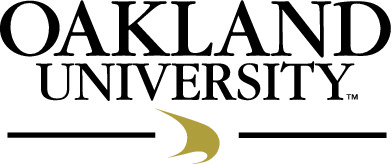 45 day CARES ACT Report – 2nd ReportReport Date: July 6, 2020Acknowledgement: Oakland University acknowledges that it signed and returned to the Department of Education the Certification and Agreement on April 15, 2020 and assures it intends to use no less than 50 percent of the funds received under Section 18004(a)(1) of the CARES Act to provide Emergency Grants to students.Total amount of funds the Oakland University will or has received from the Department for Emergency Grants to Students:	$6,898,412 Total amount of Emergency Grants distributed to students as of report date: $5,875,763Estimated number of students at Oakland University eligible to receive Emergency Grants as of report date: 11,012Total number of students who have received an Emergency Grant as of report date: 10,899The method(s) used by Oakland University to determine which students receive Emergency Grant and how much under Section 18004(a)(1) of the CARES Act:With guidance from the U.S. Department of Education, a committee collaborated with OU leadership to establish the following criteria:Phase I Awards:  The first wave of awards was disbursed to eligible students who were enrolled in the Winter 2020 semester.  These grants were automatic; no application process was necessary. Eligibility:Must be Title IV Federal Aid eligibleCompeted the 2019-20 FAFSAAwarded some type of federal aid/loanVerification complete, if federally selectedMust be enrolled in Winter 2020 semester in at least 1 credit hour as of March 13Must not be enrolled in exclusively online courses as of March 13 for the Winter 2020 semesterGrants: Automatic grant (no application process)Distributed in the same manner as financial aid refundsDoes not need to be repaidPhase II Awards:  The second phase of awards are being distributed via and application process where students can apply for an additional $500 of emergency grants.Eligibility:Must be Title IV Federal Aid eligibleCompeted the 2019-20 FAFSAAwarded some type of federal aid/loanVerification complete, if federally selectedMust be enrolled in Winter 2020 or Summer 2020 semesters in at least 1 credit hour as of March 13Must not be enrolled in exclusively online courses as of March 13 for the Winter 2020 semesterGrants: Application process onlineDistributed in the same manner as financial aid refundsDoes not need to be repaid Any instructions, directions, or guidance provided by the institution to students concerning the Emergency Grants.See attached email communications to students and visit the CARES Act: Emergency Funding webpage listed below. https://www.oakland.edu/financialservices/cares-act-emergency-funding/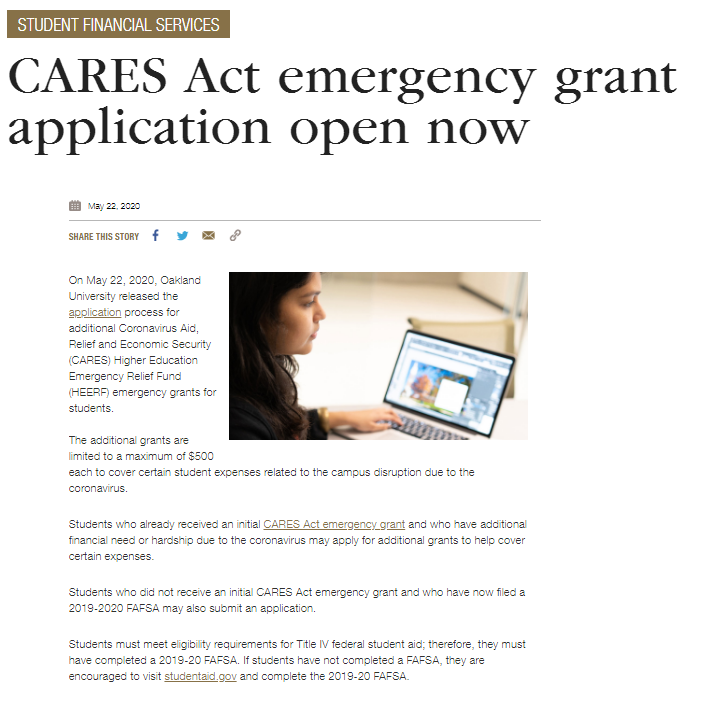 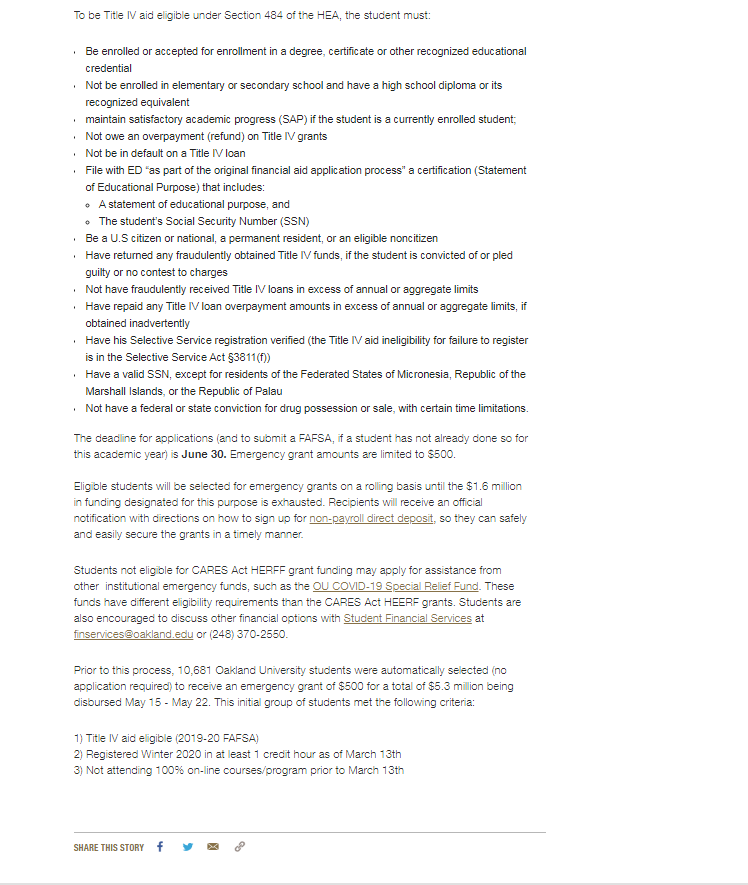 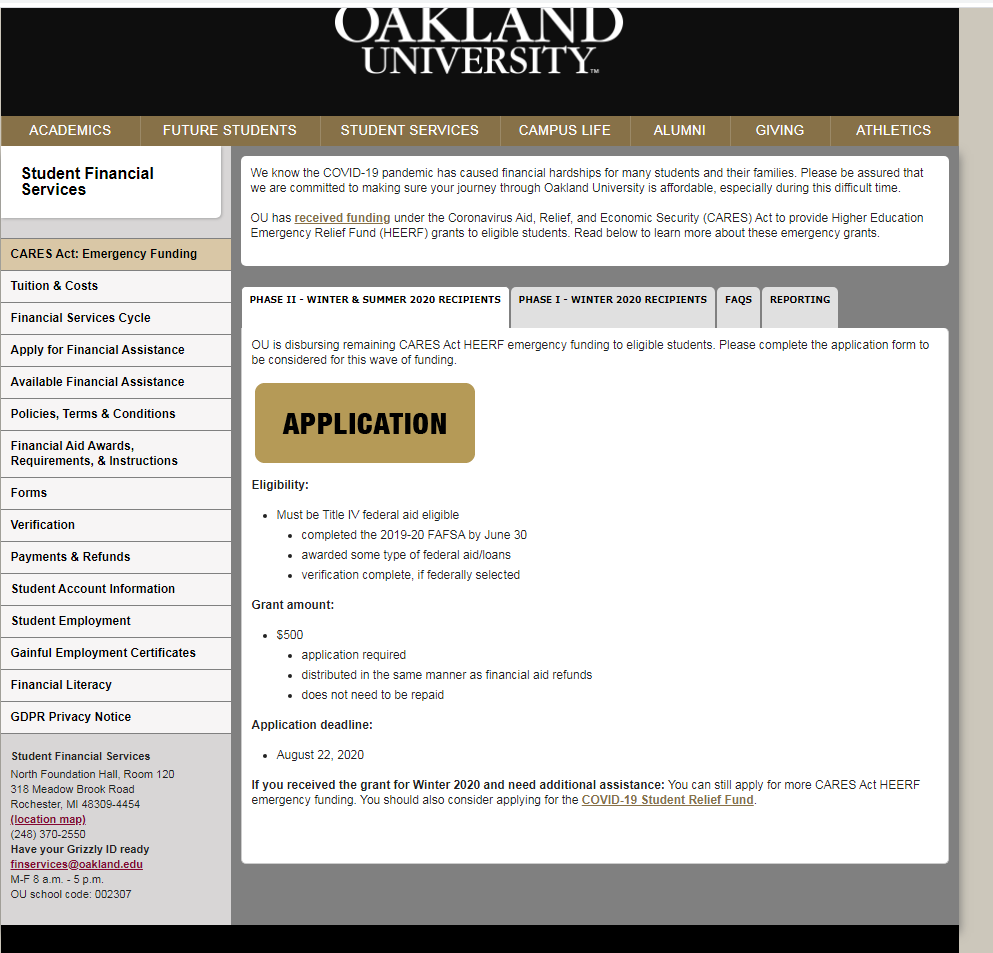 